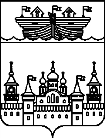 АДМИНИСТРАЦИЯ ГЛУХОВСКОГО СЕЛЬСОВЕТАВОСКРЕСЕНСКОГО МУНИЦИПАЛЬНОГО РАЙОНАНИЖЕГОРОДСКОЙ ОБЛАСТИРАСПОРЯЖЕНИЕ16 декабря 2019 года								№ 19-рО назначении ответственного лицапо всем видам муниципального контроля В соответствии с пунктом 2 раздела 1 постановления Правительства Российской Федерации от 26 декабря 2018 года № 1680 «Об утверждении общих требований к организации и осуществлению органами государственного контроля (надзора), органами муниципального контроля мероприятий по профилактике нарушений обязательных требований, требований установленных муниципальными правовыми актами»:1.Ответственным за осуществление всех видов муниципального контроля назначить главу администрации Глуховского сельсовета Воскресенского муниципального района Нижегородской области.2.Определить главу администрации Глуховского сельсовета Воскресенского муниципального района Нижегородской области ответственным за организацию осуществления профилактической работы по всем видам муниципального контроля, осуществляемым на территории администрации сельсовета.3 Считать утратившим силу распоряжение от 01.09.2019 года № 9-р «О назначении ответственного лица по осуществлению муниципального контроля за соблюдением требований в сфере благоустройства»4. Обнародовать настоящее распоряжение на информационном стенде администрации и разместить на официальном сайте администрации Воскресенского муниципального района в информационно-телекоммуникационной сети Интернет.5.Контроль над исполнением настоящего распоряжения оставляю за собой.  Глава администрацииГлуховского сельсовета					Дубова И.Ю.